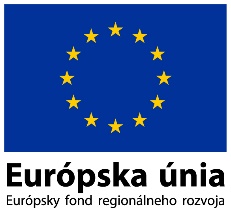 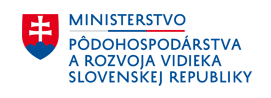 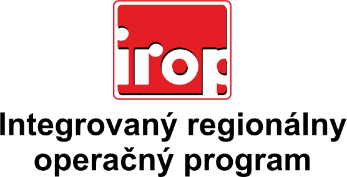 Zoznam odborných hodnotiteľovZoznam odborných hodnotiteľovKód výzvyMená odborných hodnotiteľovIROP-PO4-SC431-2017-163. hodnotiace koloJUDr. Tomáš HospodárIROP-PO4-SC431-2017-163. hodnotiace koloMgr. Martina KapitáňIROP-PO4-SC431-2017-163. hodnotiace koloIng. Jozef HalaškaIROP-PO4-SC431-2017-163. hodnotiace koloIng. Lucia RomančíkováIROP-PO4-SC431-2017-163. hodnotiace koloIng. Lukáš DubovskýIROP-PO4-SC431-2017-163. hodnotiace koloIng. Michal DrábikIROP-PO4-SC431-2017-163. hodnotiace koloIng. Peter BalážIng. Pavel HalaškaIng. Branislav Kršák, PhD.Ing. Ľubomír Vigláš